THÔNG TIN TRỌNG TÀI VIÊNNGUYỄN MINH HẰNGNGUYỄN MINH HẰNG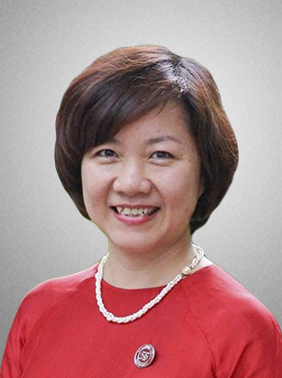 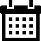 Năm sinh: 1978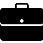 Nghề nghiệp: Trưởng Khoa Luật, Trường Đại học Ngoại Thương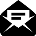 Email: nminh_hang@yahoo.com; hangnm@ftu.edu.vn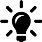 Lĩnh vực hoạt động: Luật Thương mại quốc tế, Luật kinh doanh Quốc tế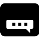 Ngôn ngữ: Tiếng Anh, Tiếng PhápHọc vấnHọc vấnCử nhân Kinh tế đối ngoại, Đại học Ngoại thươngTiến sĩ Luật kinh doanh quốc tế, Đại học Francois Rabelais de ToursKinh nghiệmKinh nghiệm2010 – nayGiám đốc, Trung tâm nghiên cứu về Pháp luật thương mại quốc tế tại Đại học Ngoại thươngGiảng viên thỉnh giảng, Đại học Luật Hà NộiGiảng viên thỉnh giảng, Học viện Ngoại GiaoGiảng viên thỉnh giảng, Trung tâm Pháp-Việt đào tạo về quản lý2012 – nayTrưởng Khoa, Khoa Luật- Đại học Ngoại ThươngChức vụChức vụHội viên, Hội luật gia Việt NamHội viên, Hiệp hội luật so sánh của Cộng hòa PhápThành viên, Nhóm nghiên cứu về Hợp đồng quốc tế của Cộng hòa PhápThành viên, Hội đồng chuyên gia tư vấn của AUF khu vực Châu Á Thái Bình Dương2012 – nayTrọng tài viên, Trung Tâm Trọng Tài Quốc tế Việt Nam bên cạnh Phòng Thương mại và Công nghiệp Việt Nam (VIAC)Bằng cấp/chứng chỉBằng cấp/chứng chỉCử nhân Kinh tế đối ngoại, Đại học Ngoại thươngTiến sĩ Luật kinh doanh quốc tế, Đại học Francois Rabelais de Tours